招标文件项目名称：   高速发电机转子组件生产单元    计划令号：          YJPC2022021           招标单位：     贵州航天林泉电机有限公司     第一部分投标邀请贵州航天林泉电机有限公司（以下称“招标人”）对高速发电机转子组件生产单元项目进行招标。招标情况如下：招标货物名称：高速发电机转子组件生产单元数量：1套，具体见本招标文件第二部分主要技术规格：见本招标文件第二部分招标文件中“★”项为必须满足项交货地点：招标人指定商务材料：营业执照、纳税证明、相关资质证明、业绩证明材料、交货周期、售后服务等投标截止时间：2023年12月19日下午2：00时（北京时间），逾期收到或不符合规定的投标文件恕不接受开标时间、地点：投标截止后一周于贵州航天林泉电机有限公司会议室设备付款方式本次招标对中标价的设备款付款方式原则上为招标方预付款30%，设备到位安装调试合格后付款60%，设备质保期一年满后10日内付10%的余款。10、企业名称及地址企业名称：贵州航天林泉电机有限公司单位地址：贵州省贵阳市观山湖区长岭南路89号林泉科技园区11、投标书一正二副用快递投寄或其他方式传递到我公司，务必在标书密封条外写明项目名称！以免影响开标前的资料整理！供应商不到现场参加开标。   12、联系方式：单位名称：贵州航天林泉电机有限公司通信地址：贵州省贵阳市观山湖区长岭南路89号林泉科技园区联系人：龙孟伟18085598229、技术负责人：欧国飞13985167951                              招标机构：贵州航天林泉电机有限公司2023年12月12日第二部分 技术规格及要求一、设备清单表1-1 设备清单二、技术要求（1）承担的任务主要承担高速发电机的转子组件加工任务。（2）任务特点和关键工艺分析发电机转子主要由轴、磁钢、护套等零件组成，结构如下图所示。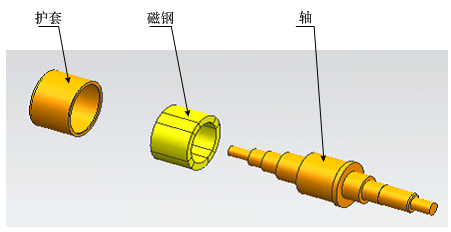 发电机转子组件结构示意图发电机转子加工工艺流程（3）主要技术指标及功能要求A）磁钢喷胶粘接设备主要用于轴的半自动清洗、干燥、喷胶、磁钢粘接加工。设备数量：1台。★清洗效率：不低于20件/小时；★适应轴长度范围：50～260mm；★适应轴最大直径：φ130mm；存储要求：设备可以存储至少100套程序，操作者可以直接调用程序；存储参数：包括产品代号、工号、转速、加工数量等。B）烘箱主要用于转子磁钢粘接后的固化加工。设备数量：1台。★温度范围：室温～+250℃（温度连续可调）；★温度波动度：≤±2℃（空载、恒定状态时）；★温度均匀度：+200℃以内≤±3℃，+200℃以上≤±5℃；★升温时间：≤90min；工作室尺寸：≥0.5m³。C）高频加热转子护套压接机护套压入转子时，用于对护套的快速加热，降低压装时的过盈量，保证压装质量、提升压装效率。设备数量：1台。★转子长度：50～200mm；★转子护套直径：Φ40~Φ100mm；定位方式：转子外圆、轴肩；★温度控制精度：±5℃；存储要求：设备可以存储至少100套程序，操作者可以直接调用程序；存储参数：包括产品代号、工号、加工数量、加热温度、时间等。D）自动去重动平衡自动机主要用于转子组件自动校正动平衡、去重等加工。设备数量：1台。★支撑轴径：Φ2～Φ22mm；★支撑中心间距离：20～150mm；★转子最大回转直径：≥30mm；★平衡转速：150rpm～1500rpm；★转子重量：0.05kg～1kg；测量精度：0.1gmm/kg；存储要求：设备可以存储至少100套程序，操作者可以直接调用程序；存储参数：包括产品代号、工号、不平衡量、加工数量等。E）自动毛刺检测及清理设备主要用于转子组件半动平衡后的毛刺清理及检测。设备数量：1台。★测量精度：拍摄元件：2000万像素，黑白CMOS；存储要求：设备可以存储至少100套程序，操作者可以直接调用程序；存储参数：包括产品代号、工号、检测数量等。三、通用要求1.使用条件要求1.1 使用环境要求安装运输周转通道尺寸：运输通道宽1.5m，高2.2m。安装地面承重：≤400kg/m2。设备功率：单台设备≤3KW。电源电压：AC（380±10%）V或AC（220±10%）V。气源：经过油水分离、干燥，压力（0.4～0.6）MPa。安装使用环境：（0～40）℃，环境湿度≤85%R.H（25℃）。大气压：（86～106）KPa。场地要求：设备应水平放置于通风良好的室内，周围应留有充足的空间供操作及维护之用。急停开关：控制面板上设有蘑菇型急停按钮，按下时停止整机电源。1.2 安全防护要求（1）可靠的接地保护装置。（2）电源相序和缺相保护/漏电/断路保护。（3）伺服电机过载保护，双手启动。（4）运行过程设备运动状态必须要有光栅保护措施。（5）设备危险部位要有明显的警示标语。（6）对焊接有害气体进行抽风排送。1.3 通信接口要求（1）通信接口协议采用以太网接口，接口类型为RJ45。（2）通信方式采用OPC通用协议。（3）需开放通信协议。2.交付要求2.1交付周期签订采购合同后8个月。2.2设备操作培训、验收要求（1）设备厂家需负责对甲方操作人员进行技术培训指导，直至操作人员能够安装、调试及处理简单常见故障，培训内容在甲方进行。（2）在使用过程中如发现质量问题，设备厂家接到通知后必须迅速解决。需要派遣技术人员到现场的，在得到甲方许可后，2天内迅速派技术人员到现场对应解决。（3）甲方为进行维修而要求生产并供应的设备零部件，乙方应尽可能满足该要求。维修零部件的价格和数量由甲乙双方协商决定。2.3设备验收需提供的相关资料、附件（1）设备检测报告。（2）设备使用说明书。以上资料文件电子档、纸质档各一份，无法提供的需附文档说明。投标书（格式）致：贵州航天林泉电机有限公司根据贵方为项目招标采购货物及服务的投标邀请，签字代表（全名、职务）经正式授权并代表投标人（投标人名称、地址）提交下述正本一份和副本二份。投标书；投标价格表；投标设备技术性能指标的详细描述；商务资料；规格、技术参数偏离表；其他材料。据此函，签字代表宣布同意如下：1、附投标价格中规定的应提供和交付的货物投标总价为（注明币种），即（文字表述）。    2、我们将按招标文件的规定履行合同责任和义务。    3、我们已详细审查全部招标文件，包括修改文件（如有的话）以及全部参考资料和有关附件。我们完全理解并同意放弃对这方面有不明及误解的权利。4、本投标自开标日起有效期为个日历日。5、我们同意提供按照贵方可能要求的与本投标有关的一切数据或资料，完全理解贵方不一定要接受最低价的投标或收到的任何投标。6、与本投标有关的一切正式往来通讯请寄：    地址：     邮编：    电话：     传真：    投标人代表姓名、职务（印刷体）：    投标人名称：   （公    章）：    日      期：年月日                        授权代表签字：投标价格表（格式）                                      货币单位：投标人代表签字:    日期：商务、技术参数偏离表（格式）投标人代表签字:    日期：除商务和技术偏差表里列出的偏差外，投标人响应招标文件的全部要求。序号设备名称子项计划令号数量1磁钢喷胶粘接设备YJPC2022021-0112烘箱YJPC2022021-0213高频加热转子护套压接机YJPC2022021-0314自动去重动平衡自动机YJPC2022021-0415自动毛刺检测及清理设备YJPC2022021-0511投标货物序号2货物名称3原产地4数量5主机和标准附件单价6备品备件价7易损件价8专用工具价9技术服务价10安装价（单独报价）11检验培训费12运输（至目的地）13保险14其它15投标总价招标文件条款投标文件对标情况及条款号（请逐项填写）偏差说明（正偏离、负偏离、无偏离或其他情况叙述）